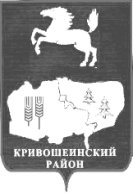 ПОСТАНОВЛЕНИЕ26.06.2018                                                                                                                              № 312		                                         	                                               	  с. Кривошеино Томской областиОб утверждении Положения об Инвестиционном паспорте Кривошеинского района Томской областиВ соответствии с Федеральным законом от 06.10.2003 №131-ФЗ «Об общих принципах организации местного самоуправления в Российской Федерации», постановлением Администрации Кривошеинского района от 05.12.2017 №555 «О внедрении успешных муниципальных практик, направленных на формирование  благоприятной инвестиционной среды на территории муниципального образования  Кривошеинский район», в целях реализации мер, направленных на повышение эффективной инвестиционной политики,Постановляю: 1. Утвердить Положение об Инвестиционном паспорте Кривошеинского района Томской области  согласно приложению к настоящему постановлению.2.Настоящее постановление вступает в силу с даты его подписания.         3.Настоящее постановление подлежит размещению на официальном сайте муниципального образования  Кривошеинский район в сети «Интернет» и в Сборнике нормативных актов Администрации Кривошеинского района.	5. Контроль за исполнением настоящего постановления возложить на Первого заместителя Главы Кривошеинского района.И.о. Главы Кривошеинского района	                                                         Д.В. СибиряковАнастасия  (838251)21427Прокуратура, Сибиряков, Штоббе, , Управление финансов, УО, Главы , Отдел социально-экономического развития селаПриложение к постановлениюАдминистрации Кривошеинского  районаот 26.06.2018 № 312Положение об Инвестиционном паспорте Кривошеинского района Томской области                                                1. Общие положения1.1.  Настоящее Положение об Инвестиционном паспорте Кривошеинского района Томской области (далее - Положение) разработано в соответствии с Федеральным законом от 06.10.2003 №131-ФЗ «Об общих принципах организации местного самоуправления в Российской Федерации».1.2. Целью настоящего Положения является создание комплексного информационного документа для формирования благоприятного инвестиционного климата на территории Кривошеинского района, повышение рейтинга инвестиционной привлекательности путем предоставления информации заинтересованным юридическим и физическим лицам об условиях осуществления инвестиционной деятельности на территории Кривошеинского района.1.3. Настоящее Положение определяет структуру и порядок формирования Инвестиционного паспорта Кривошеинского района Томской области (далее - Инвестиционный паспорт).1.4. Инвестиционный паспорт - информационный документ с заданной структурой, дающий полное представление об инвестиционном климате в муниципальном образовании Кривошеинский район (далее – МО Кривошеинский район) в определенный период времени, содержащий основные показатели социально-экономического развития МО Кривошеинский район.1.5. Ответственным за разработку, а также организацию и координацию деятельности по разработке и утверждению Инвестиционного паспорта является  района.2. Структура инвестиционного паспорта2.1. Инвестиционный паспорт является постоянно действующим документом, состоящим из разделов:1) Общая характеристика. Раздел содержит краткую информацию (история района, географическое положение, природные ресурсы, информация о трудовых и демографических ресурсах, уровне жизни) о МО Кривошеинский район.2)  Нормативные правовые акты, регулирующие инвестиционную деятельность в МО Кривошеинский район. Раздел содержит перечень нормативных правовых актов МО Кривошеинский район в сфере улучшения инвестиционного климата и развития предпринимательства.3) Экономический потенциал. Раздел содержит информацию о показателях социально-экономического развития МО Кривошеинский район (показатели по промышленности, сельскому хозяйству, строительству, транспорту, торговле и услугах, малому предпринимательству), об основных хозяйствующих субъектах на территории района, туристическом потенциале.4) Инфраструктура. Раздел содержит информацию об инженерной, транспортной, телекоммуникационной, социальной и финансовой инфраструктуре МО Кривошеинский район.5) Общие данные для расчетов и обоснований. Раздел содержит информацию о ставках земельного налога по основным видам функционального назначения земель, арендной плате за использование земельных участков, а также кадастровой стоимости земельных участков по основным видам функционального назначения.6) Инвестиционная политика. Раздел содержит информацию о приоритетных направлениях инвестиционной политики, а также инвестиционных проектах, реализуемых на территории МО Кривошеинский район.7) Административный (управленческий) потенциал. Раздел содержит сведения уведомительного характера.8) Наличие предлагаемых свободных помещений. Раздел содержит  перечень свободных помещений на территории МО Кривошеинский  район.9) Наличие предлагаемых свободных земельных участков. Раздел содержит перечень свободных земельных участков на территории МО Кривошеинский район.11) Контактная информация органов государственной власти, местного самоуправления и организаций, участвующих в инвестиционном процессе.3. Порядок формирования Инвестиционного паспорта3.1. Инвестиционный паспорт разрабатывается на основе материалов стратегических и программных документов социально-экономического развития МО Кривошеинский район, градостроительной документации МО Кривошеинский район, официальных статистических данных, ведомственной информации структурных подразделений Администрации Кривошеинского района, а также информации, предоставляемой хозяйствующими субъектами, осуществляющими свою деятельность на территории Кривошеинского района.3.2. Информация разделов Инвестиционного паспорта формируется и актуализируется по итогам деятельности за отчетный год структурных подразделений Администрации Кривошеинского района, а также на основе показателей социально-экономического развития МО Кривошеинский район по состоянию на 1 января текущего года.3.3. Структурные подразделения Администрации Кривошеинского района представляют информацию в соответствии с разделами Инвестиционного паспорта в  района по состоянию на 1 января текущего года (по итогам деятельности за предшествующий год) в срок до 1 апреля года, следующего за отчетным, в соответствии с регламентом формирования Инвестиционного паспорта (приложение к настоящему Положению).3.4. Перечень инвестиционных проектов, реализующихся на территории МО Кривошеинский район, формируется Экономическим отделом Администрации Кривошеинского района на основе информации, полученной от структурных подразделений Администрации Кривошеинского района, юридических лиц и индивидуальных предпринимателей, являющихся инициаторами инвестиционных проектов.3.5. Электронная версия Инвестиционного паспорта размещается на официальном сайте МО Кривошеинский район.Приложение к Положениюоб  Инвестиционном паспорте Кривошеинского района Томской областиРегламент формирования Инвестиционного паспортаКривошеинского района Томской областиNП№п/пРазделИнвестиционного паспортаОтветственныйза предоставление информации11Общая характеристика района22Нормативные правовые акты, регулирующие инвестиционную деятельность в МО Кривошеинский район района.33Экономический потенциал района;Заместитель Главы Кривошеинского района по вопросам ЖКХ, строительства, транспорта, связи, ГО и ЧС;Отдел социально-экономического развития села;Директор МБУК «Кривошеинская МЦКС»;Руководитель управления финансов;Главы сельских поселений Кривошеинского района (по согласованию).44ИнфраструктураЭкономический отдел Администрации Кривошеинского района;Заместитель Главы Кривошеинского района по вопросам ЖКХ, строительства, транспорта, связи, ГО и ЧС;Руководитель управления образования;Директор МБУК «Кривошеинская МЦКС»;Главы сельских поселений Кривошеинского района (по согласованию).55Общие данные для расчетов и обоснованийЭкономический отдел Администрации Кривошеинского района;Главы сельских поселений Кривошеинского района (по согласованию).66Инвестиционная политикаПервый заместитель Главы Кривошеинского района;Заместитель Главы Кривошеинского района по вопросам ЖКХ, строительства, транспорта, связи, ГО и ЧС.77Административный (управленческий) потенциалЭкономический отдел Администрации Кривошеинского района.88Наличие предлагаемых свободных помещенийЭкономический отдел Администрации Кривошеинского района;Главы сельских поселений Кривошеинского района (по согласованию).99Наличие предлагаемых свободных земельных участковЭкономический отдел Администрации Кривошеинского района;Главы сельских поселений Кривошеинского района (по согласованию).110Контактная информация органов государственной власти, местного самоуправления и организаций, участвующих в инвестиционном процессеЭкономический отдел Администрации Кривошеинского района;Заместитель Главы Кривошеинского района по вопросам ЖКХ, строительства, транспорта, связи, ГО и ЧС;Отдел социально-экономического развития села;Главы сельских поселений Кривошеинского района (по согласованию).